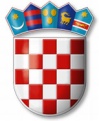 REPUBLIKA HRVATSKAVARAŽDINSKA ŽUPANIJAGOSPODARSKA ŠKOLA VARAŽDINPOZIVnaSJEDNICU ŠKOLSKOG ODBORAkoja će se održatiu  SRIJEDU, 27. 4. 2016.godine s početkom u 8,00 sati u Gospodarskoj školi VaraždinDNEVNI RED:Usvajanje zapisnika s prošle sjednice Školskog odboraDavanje suglasnosti ravnateljici za odabir kandidata po objavljenom natječaju za stručno osposobljavanje za rad bez zasnivanja radnog odnosa Donošenje izmjena i dopuna Statuta po dobivenoj suglasnosti osnivačaDonošenje cijene ispitivaču za njegovateljice u obrazovanju odraslihRaznoPredsjednik Školskog odbora    Tomislav Purgarić, prof.